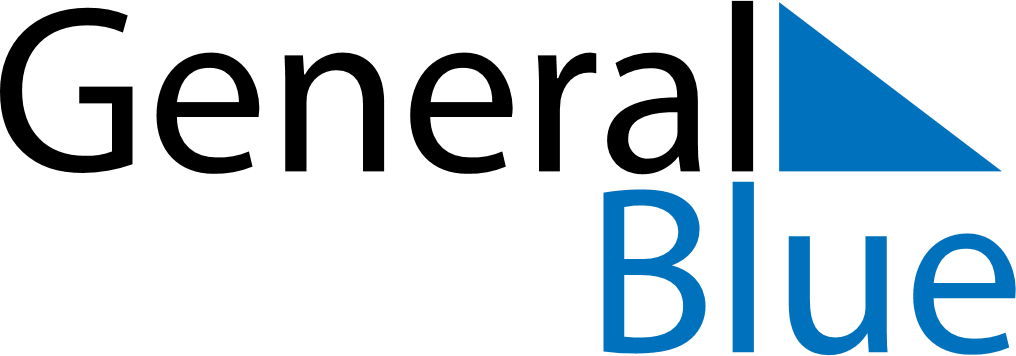 October 1690October 1690October 1690October 1690October 1690SundayMondayTuesdayWednesdayThursdayFridaySaturday12345678910111213141516171819202122232425262728293031